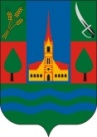 Olcsva Község Önkormányzata Polgármesterétől4826 Olcsva, Kossuth u. 2. Telefon/Fax: 45/479-600honlap: www.olcsva.hu_____________________________________________________________________________________Ügyiratszám: 153/……………/2020.Készítette: Feketéné dr. Lázár Emese aljegyző A határozati javaslat elfogadásáhozminősített többség szükséges!E L Ő T E R J E S Z T É S– a Képviselő-testülethez –a Vásárosnaményi Közös Önkormányzati Hivatal költségvetési mérlegének elfogadására (Készült: A Képviselő-testület 2020. február 12-i ülésére) Tisztelt Képviselő-testület!Olcsva Község Önkormányzatának Képviselő-testülete 2020. február 12-i ülésén tárgyalja az Önkormányzat 2020. évi költségvetését. Mint ismert Vásárosnamény Város Önkormányzata, Olcsva Község önkormányzata és Jánd Község önkormányzata 2013. március 1-jével határozatlan időre létrehozták a Vásárosnaményi Közös Önkormányzati Hivatalt (a továbbiakban: KÖH). Az erről szóló megállapodás 9. pontja szabályozza a KÖH működését, az e) pontban került rögzítésre, hogy a KÖH éves költségvetését és zárszámadását az érintett önkormányzatok képviselő-testületei minősített többséggel fogadják el. Olcsva Község költségvetésében minden évben beépítésre kerül azon összeg, amelyet a KÖH működtetéséhez adunk át, ez 2020. évben 1 335 494 Ft. Előterjesztésemben arra teszek javaslatot, hogy a KÖH 2020. évi költségvetési mérlegét fogadja el a tisztelt Képviselő-testület. Az előterjesztés mellékletét képezi a határozati javaslat és a költségvetési mérleg.Kérem a Tisztelt Képviselő-testületet, hogy az előterjesztést tárgyalja meg és a mellékletét képező határozati javaslatot fogadja el.Olcsva, 2020. február 6.Borbás Judit polgármester Olcsva Község Önkormányzata Képviselő-testületének ……/2020. (II. 12.) önkormányzati határozataa Vásárosnaményi Közös Önkormányzati Hivatal költségvetési mérlegének elfogadásáról A Képviselő-testület:Megismerte és módosítás nélkül hagyja jóvá a Vásárosnaményi Közös Önkormányzati Hivatal 2020. évi költségvetési mérlegét. Határidő: folyamatosFelelős: Jegyző A határozatot kapják:Polgármester, Jegyző (helyben),Aljegyző (helyben),Pénzügyi és gazdálkodási osztály vezetője (Vásárosnamény).Az előterjesztés és a határozati javaslat törvényességi szempontból megfelel.	Olcsva, 2020. február 6.								                                                                                                      dr. Deák Ferenc jegyző 